                  Bangladesh Shipping Corporation (BSC)   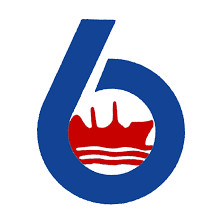 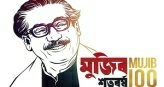                                       Daily Vessels Movement PositionRef: 18.16.0000.372.53.002.21	                                                                              Date: 31.10.2021Report on COVID-19Name of the Organization: Head Office & BSC Marine Workshop, Bangladesh Shipping Corporation, Chattogram.Date:31.10.21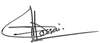 SL NoName of the VesselsActivity of Vessels at present Port(Loading/Discharging/ Updates Daily)Cargo Grade/Quantity/Next DestinationInformation of ETB/C/D&ETA to Next Port1M.V Banglar JoyjatraCargo: Sulphur in Bulk Quantity: 27709.358MT1100hrs LT/13.10.21: Vsl At Kavkaz,anchorage, Russia2130hrs LT/19.10.21:Vsl loading completed at Kavkaz, (Russia) 2330hrs LT/24.10.21: Vsl commenced of sea passage for Jorf Lasfar, MoroccoNext Port: Jorf Lasfar, MoroccoETA: 01.11.21/0700hrs LT2M.V.BanglarSamriddhiCargo: Ilmenite in BulkQuantity:37,000.00 M.T2115hrs LT/21.09.21: Completed Loading at Jossing Jord,Norway0842hrs LT/22.09.21: Vsl Commence of sea passageNext port: Long kou   (China)ETA: 03.11.21/1400hrs LT3M.V. Banglar ArjanCargo: Coal  in bulkQuantity: 37,800.00 MT1718hrs LT/21.10.21: Vsl sailed fm Samalaju, (Malaysia) fr Sankulirang (Indonesia)1200hrs LT/24.10.21: Vsl end of sea passage2150hrs LT/24.10.21: Commenced loading.0945hrs LT / 28.10.21: Completed Loading at Sankulirang (Indonesia)1830hrs LT/28.1021: Vsl commenced sea passage & sailed for CJK, ChinaNext port: CJK, China ETA: 04.11.21/AM4M.T. Banglar AgrajatraCargo: Loading in progress0930hrs LT/27.08.21: Vsl rcvd bunker at Malta &sailed fr Novorossiysk, Russia0912hrs/20.09.21:Vsl Full aweigh via Gibraltar fr Rouen, France.1454hrs LT/23.10.21: Vsl anchored Tuapse, Russia.Vsl at Istanbul anchorage area D. Awaiting Bosporus strait transit.Next Port: Barcelona,SpainETA: 07.11.21/AM  LT 5M.T. Banglar AgradootIn BallastVsl sailed from Karwar, India for Laem Chabang, ThailandVsl completed discharging at Laem Chabang, Thailand 0600hrs LT/27.10.21: Vsl commenced of sea passage for Sahabat, Malaysia.Next port: Sahabat, Malaysia.ETA: 01.11.21/1030hrs LT6M.T. Banglar AgragotiCargo: Palm oil productsQuontity:34123.966MT (Ship Calculation) 1712hrs : Vsl all cast off & sailed for Lubuk Gaung, Indonesia 0812hrs LT/23.10.21: Commenced loading @ Lubuk Gaung2100 hrs LT/24.10.21: Completed loading @ Lubuk Gaung0130hrs LT/25.10.21:Vsl commenced of sea passage fm Lubuk Gaung fr Suez, EgyptVsl proceding to Savona,Italy via Suez Next Port: Suez, Egypt.ETA: 11.11.21/1700hrs LT.   7M.T. Banglar JyotiCargo:11250.00MT(Ship Calculation)1454hrs/11.10.21:Vsl anchored at CTG O/A ‘C’0836hrs/30.10.21:Anchor aweigh at CTG O/A ‘C’0006hrs/31.10.21:Vsl all fast to M.Vsl0206hrs:Commenced loading0700hrs:Completed loading0736hrs:Vsl cast off fm M.Vsl & proceeding towards CTG O/A “C”ETB: 02.11.21/AM To  DOJ-78M.T. Banglar Shourabh0948hrs/15.10.21:Vsl anchored at CTG O/A ‘C’0848hrs/30.10.21: Anchor aweigh 0924hrs/31.10.21: Vsl all fast to M’Vsl1000hrs: Commenced loadingETB: 01.11.21/AM To   DOJ-79BSC Chartered Mother TankerMT OMERA LEGACYLoad port: Fujairah, UAECargo: Murban crude oil(MCO)BL figure: 98,219.00MT1148 hrs LT/18.10.21:Completed loading & sailed for Kutubdia, Chattogram.2130hrs LT/30.10.21:NOR Tendered  0206hrs LT/31.10.21: Commenced discharging.To be released 08.11.21/PMIf All Goes Well.To be released 08.11.21/PMIf All Goes Well.